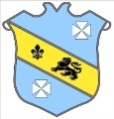 Bruff RFC Underage Rugby  Match Results 2015 - 2016Bruff RFC Underage Rugby  Match Results 2015 - 2016Bruff RFC Underage Rugby  Match Results 2015 - 2016Bruff RFC Underage Rugby  Match Results 2015 - 2016Bruff RFC Underage Rugby  Match Results 2015 - 2016Bruff RFC Underage Rugby  Match Results 2015 - 2016Bruff RFC Underage Rugby  Match Results 2015 - 2016Age GradeDateBruff RFCScoreOppositionScoreVenueUnder 1822nd November 2015Bruff RFC10Newcastlewest RFC11CullinaghUnder 1622nd November 2015Bruff RFC11Newcastlewest RFC14KilballyowenUnder 1522nd November 2015Bruff RFC44Newcastlewest RFC10KilballyowenUnder 1322nd November 2015Bruff RFC15St. Marys RFC5Kilballyowen